附件4：望谟县农村信用合作联社微信公众号二维码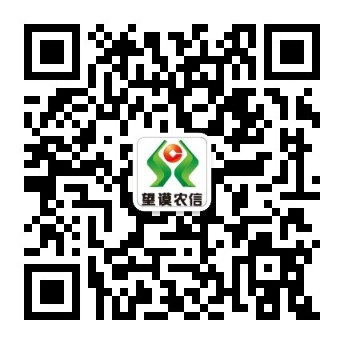 